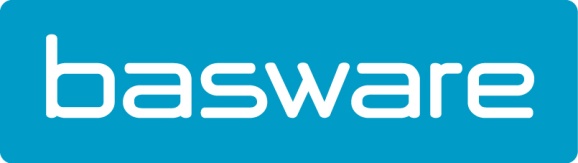 Basware couple les utilisateurs ERP d’Oracle Cloud à un des réseaux les plus mondialement répandus de factures électroniques Erembodegem, le 2 novembre 2021 -- Basware a développé une recette qui permet aux utilisateurs ERP de l’Oracle Fusion Cloud de se connecter facilement à la solution de pointe pour la réception d’e-factures de Basware. Basware est membre du réseau de partenaires d’Oracle (Oracle PartnerNetwork). La Basware e-Invoice receiving Recipe, créée par l’Oracle Integration Cloud, offre une interface prête à l’emploi avec laquelle les utilisateurs ERP (Enterprise Resource Planning) de l’Oracle Fusion Cloud peuvent recevoir toutes leurs factures (d’achat, de services et factures récurrentes). Tout se passe entièrement par voie électronique, quelle que soit le format de la facture électronique envoyée par l’émetteur. La Basware e-Invoice Receiving Recipe est disponible sur l’Oracle Cloud Marketplace, ce qui facilite la réception des e-factures des utilisateurs ERP de l’Oracle Cloud. Par conséquent ils profitent de tous les avantages comme des réductions des coûts, de plus grandes vitesses de traitement, moins de travail manuel et une énorme diminution du nombre d’erreurs.  “La vraie force d’un réseau de facturation électronique réside dans sa portée. Grâce à cette collaboration il sera très facile pour un grand nombre de clients d’adhérer à un des plus grands réseaux ouverts mondiaux d’e-facturation. Notre approche ouverte n’oblige aucunement les fournisseurs d’envoyer leurs factures par le biais de notre réseau. Chacun peut faire appel à un des centaines de partenaires d’interopérabilité mondiaux pour atteindre leurs clients”, dit Dany De Budt, Directeur pays chez Basware. “Cette collaboration est une étape importante vers une facturation sans papier mondiale.”Les solutions de Basware pour la réception de factures électroniques comprennent l’échange direct des e-factures, l’interopérabilité (les factures sont introduites par des plateformes alternatives), les factures papier ROC et scannées, les factures PDF machinalement lisibles et l’extraction des données PDF. Ces solutions soutiennent les organisations à chaque niveau de maturité dans le but de se connecter et d’évoluer progressivement vers une vraie e-facturation. À propos de Basware
Basware est un fournisseur influent de solutions P2P en réseaux, de e-facturation et de services financiers innovants. Le réseau commercial et financier de Basware et présent dans plus de 100 pays et relie des entreprises dans le monde entier. Basware dispose également du plus grand réseau commercial ouvert du monde qui génère une excellente collaboration entre les entreprises, quelle que soit leur taille. En simplifiant et en harmonisant les processus financiers, ces entreprises peuvent tirer le maximum de leurs activités commerciales. Elles peuvent ainsi réaliser d’importantes économies, élaborer des modes de paiement plus efficaces et construire de meilleures relations avec leurs fournisseurs. Pour plus d’infos : www.basware.bePour de plus amples informations contactez :Sandra Van Hauwaert, Square Egg Communications, sandra@square-egg.be, GSM 0497251816.